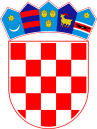   REPUBLIKA HRVATSKAVARAŽDINSKA ŽUPANIJA         OPĆINA VINICA          Općinsko vijećeKLASA: 024-03/23-01/06URBROJ:2186-11-23-1Vinica, 14. studenog 2023. godine	Na temelju članka 13., a u svezi članka 54. Poslovnika Općinskog vijeća Općine Vinica te ukazane potrebe sazivam 18. sjednicu Općinskog vijeća Općine Vinica, koja će se održati  U ponedjeljak, 20. studenog 2023. godine s početkom u 19,00 sati u dvorani za sastanak u zgradi Općine Vinica, Marčan, Vinička 5Za sjednicu predlažem slijedeći	DNEVNI RED: Proračun Općine Vinica za 2024. godinu i projekcije za 2025. i 2026. godinuOdluka o izvršavanju Proračuna Općine Vinica za 2024. godinuProgram građenja komunalne infrastrukture u Općini Vinica za 2024. godinuProgram održavanja komunalne infrastrukture za 2024. godinuProgram javnih potreba u društvenim djelatnostima Općine Vinica za 2024. godinuProgram utroška sredstava šumskog doprinosa u 2024. godiniProgram utroška sredstava naknade za zadržavanje nezakonito izgrađenih zgrada u 2024. godiniProgram utroška sredstava naknade za promjenu namjene poljoprivrednog zemljišta u 2024. godiniProgram utroška sredstava vodnog doprinosa za 2024. godinuOdluka o raspoređivanju sredstava za rad političkih stranaka zastupljenih u Općinskom vijeću Općine Vinica u 2024. godineOdluka o visini poreznih stopa godišnjeg poreza na dohodakOdluka o donošenju III. Izmjena i dopuna Prostornog plana uređenja Općine VinicaOdluka o osnivanju Savjeta mladih Općine VinicaJavni poziv za isticanje kandidature za članove Savjeta mladih Općine VinicaOdluka o prodaji nekretnina u vlasništvu Općine VinicaOdluka o raspisivanju natječaja za prodaju nekretnina u vlasništvu Općine VinicaOdluka o izmjeni i dopuni Pravilnika o provedbi postupka jednostavne nabaveRješenje o razrješenju i imenovanju člana Odbora za statutarno-pravna pitanja	Radi važnosti rješavanja pitanja iz dnevnog reda molim da se pozivu svakako odazovete, a eventualnu spriječenost prijavite na telefon broj 722-233 ili e-mailom na opcina.vinica@vinica.tcloud.hr. 								PREDSJEDNIK							Općinskog vijeća Općine Vinica								Predrag Štromar, v.r.